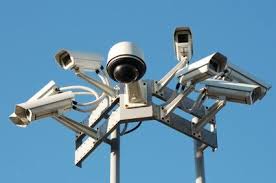 INFORMACJA O MONITORINGU WIZYJNYM PROWADZONYM PRZEZUrząd Miasta PieniężnoMonitoring wizyjny prowadzony jest przez  Urząd Miejski w Pieniężnie z siedzibą w Pieniężnie przy ul. Generalskiej 8, dalej jako „MONITORUJĄCY” w celu poprawy bezpieczeństwa klientów/odbiorców oraz pracowników Urzędu Miejskiego, a także rejestrowania wejść i wyjść pracowników w godzinach świadczenia przez nich pracy.Obraz pochodzący z monitoringu wizyjnego jest przechowywany przez okres 30 dni od dnia jego pierwszego zarejestrowania na elektronicznym nośniku informacji.W przypadku, w którym nagrania obrazu stanowią dowód w postępowaniu prowadzonym na podstawie prawa lub Urząd uzna, iż mogą one stanowić dowód w postępowaniu, termin określony w pkt 2 ulega przedłużeniu do czasu prawomocnego zakończenia postępowania.Monitoringiem wizyjnym objęte są:budynek Urzędu Miejskiego  – wejście i wyjście budynek Urzędu Miejskiego - korytarzplac parkingowy – tył budynkuWypełniając obowiązek określony w Rozporządzeniu Parlamentu Europejskiego i Rady (UE) 2016/679 z dnia 27 kwietnia 2016 r. w sprawie ochrony osób fizycznych w związku z przetwarzaniem danych osobowych i w sprawie swobodnego przepływu takich danych oraz uchylenia dyrektywy 95/46/WE (ogólne rozporządzenie o ochronie danych) (dalej: RODO) informuję, że:Administratorem Pani/Pana danych osobowych będzie Burmistrz Pieniężna z siedzibą w Urzędzie Miejskim w Pieniężnie (dalej: Burmistrz). Może się Pani/Pan z nami skontaktować w następujący sposób:listownie na adres: ul. Generalska 8, 14-520 Pieniężnoprzez e-mail: urzad@pieniezno.pltelefonicznie: (55) 237-46-00Wyznaczyliśmy inspektora ochrony danych. Jest to osoba, z którą może się Pani/Pan kontaktować we wszystkich sprawach dotyczących przetwarzania danych osobowych oraz korzystania z praw związanych z przetwarzaniem danych. Z inspektorem można się kontaktować w następujący sposób:listownie na adres: ul. Generalska 8, 14-520 Pieniężnoprzez e-mail: iodo@pieniezno.plPani/Pana dane osobowe uzyskane przez system monitoringu wizyjnego wykorzystujemy wyłącznie w następujących celach:niezbędnych do zapewnienia bezpieczeństwa pracowników oraz klientów Spółki, a także ochrony mienia (podstawa prawna: art. 222 § 1. Kodeksu Pracy)niezbędnych do ustalenia, dochodzenia lub obrony roszczeń (podstawa prawna: art. 9 ust. 2 lit. f) RODO)Pani/Pana dane osobowe mogą być przekazywane organom państwowym, organom ochrony prawnej (Policja, Prokuratura, Sąd) w związku z prowadzonym postępowaniem. W pozostałym zakresie Burmistrz nie przekazuje  Pani/ Pana danych osobowych do odbiorców w rozumieniu art. 4 pkt 9 RODO.Burmistrz w ramach prowadzonego postępowania nie przekazuje Pani/Pana danych osobowych do państwa trzeciego, czyli poza obszar EOG (obejmujący swym zasięgiem: Unię Europejską, Norwegię, Liechtenstein i Islandię).Twoje prawa związane z przetwarzaniem danych osobowych:Może Pani/Pan złożyć do Burmistrza wniosek  dotyczący danych osobowych o:sprostowanie / poprawienie danych osobowych (art. 16 RODO);usunięcia danych (art. 17 RODO) – chyba, że przepisy prawa nakazują przechowywanie danych;ograniczenie przetwarzania danych osobowych, tj. wstrzymanie operacji na danych osobowych lub nieusuwanie danych – stosownie do złożonego wniosku (art. 18 RODO);dostęp do danych osobowych (o informację o przetwarzanych przez tut. organ danych oraz o kopię danych – art. 15 RODO);przeniesienie danych do innego administratora danych osobowych (art. 20 RODO).Aby skorzystać z powyższych praw może Pani/Pan skontaktować się bezpośrednio z naszym inspektorem ochrony danych. Ma Pani/Pan prawo wnieść skargę do Prezesa Urzędu Ochrony Danych Osobowych, jeżeli uważa Pani/Pan, że przetwarzanie danych osobowych narusza przepisy prawa.  Odmowa udostępnienia danych osobowych przez pracownika lub klienta spowoduje odmowę wstępu na teren Urzędu.Pani/Pana dane osobowe nie będą podlegały zautomatyzowanym procesom podejmowania decyzji przez Burmistrza, w tym profilowaniu.